GWENT FEDERATION OF YOUNG FARMER’S CLUBS 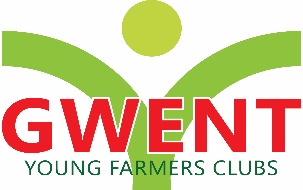 Minutes of the Finance & Development Committee Meeting held on Monday 23rd January   2022 at 8pm at Gwent County OfficeChairman:	  Secretary: Abergavenny:	Bedwas:Crucorney:Raglan:Usk:Wentwood:Co-opted:                ApologiesLaura BowyerJemma RodgersCerys Williams, Eleri Williams, Jack Bodily, Ella MorganCaroline Perkins, Catherine Bartlett, Heidi PerkinsEleanor PriceThomas Berry, Sophie RodericDominic Hampson – smith, Caterina Webster, Ali Morgan, Huw MorganGlyn Davies, Laura Bowyer, Mark Taylor, Kitty Bodily, Dan JonesNerys Lewis, Abbie Williams, Rhiannon Williams, Will Morgan, Millie Arnup, Pheobe Meadmore, Sam Pritchard01/FD/23Apologies							Were given -above02/FD/23
03/FD/2304/FD/2305/FD/2306/FD/2372/FD/2022Minutes: Signed as a True and Correct copy from 11th November 202 (65/FD/22-72/FD/22)  Signed as a true and correct record and 2nd by Dan and Tom BerryJemma to change the attendance due to it being incorrect.Matters Arising Attendance to be change as incorrect.Treasurers reportCurrent account £41,970.09Training account £6,185.25Savings account £ 30,176.60Christmas carol service donations of £89.37Expenditure for mulled wine/cups – 39.10Leaving - £50.27 Current calendar sales and sponsorship is £2955.50Expenditure £966 which is for printTotal profit currently of £1989.50. More to come inCompetition expenditure bridges for the public speaking of £250Shearing compExpenditure for the booze £ 536.16 for the booze -neeShearing entries – 800Bar – 176ICC tickets so far 27 paid tickets - £405 –  2 under 10 ticker FOCGrand Draw Tickets sold so far - £204Membership Figures 177 signed up and 28 sat waiting to be confirmed = 205 members in totalSponsorship & Grants £100 Packages for the ICC being sent out now.Nothing else to report Meeting closed 8:15pmNext meeting 27th March 2023SIGNED TRUE AND CORRECT RECORD - ___________________________________________________________________